Bitte vor dem 12. Juni publizieren:Pressemitteilung 18. 05.2021 –  “panaccusticum” – Matthias EtterAlbum – “panaccusticum - CANONS“  Nun ist es da, das neue Album - „panaccusticum - CANONS“  mit 8 neuen Musikstücken von Matthias Etter. Effektvoll aufgenommen und produziert wurde dieses Album bei BarBarMusic in Meiringen. Das Album erscheint Ende Mai als CD bei Fontastix, Swiss Music Distribution und auf allen wichtigen Streamingdiensten. New Panoramic MusicSeit einigen Jahren experimentiert und improvisiert der Berner Matthias Etter mit Geige und einem Stereo-Echogerät.  Daraus ist «panaccusticum» entstanden, eine Livemusikperformance bei der Tonfolgen und Melodien als Echos mal links mal rechts wiederholt werden. Die Töne schichten sich zu einer Mehrstimmigkeit ähnlich wie beim Kanon mit einem starken räumlichen Klang. Die Mehrstimmigkeit der Stücke auf dem Album «CANONS», ist fast ausschliesslich auf die Wiederholung der Melodien in kürzeren und/oder längeren Abständen zurückzuführen. Etter entdeckte die Möglichkeit auch bei komplexeren Melodien, durch Anpassung der Notenlängen/Pausen und durch das variable räumliche und zeitliche «Auseinandernehmen» der Tonfolgen, mögliche Dissonanzen zu managen und als wohlklingende Kanons zu komponieren. «CANONS» ist nach «silent trees» das zweite Album von «panaccusticum». In Parks oder der offenen Natur entfaltet sich die Wirkung dieser Performance besonders eindrücklich.Im Oktober 2020  wurden die 8 Stücke, zum Teil mit mehreren Instrumenten gleichzeitig, als Liveperformance eingespielt. Mit dabei, die polnische Geigerin Dominika Jurczuk-Gondek  und der Sopransaxophonist Christian Germann der neu Mitglied des panaccusticum-Projekts geworden ist.Matthias Etter spielte als Kontrabassist und Violinist  in div. Jazz- und Rockformationen, schrieb und arrangierte Musik für die Italo-Folkrockband Ontario, mit denen er auch zwei Alben einspielte. Er ist Mitglied der Akustikband «JackPot and the Nuggets» (aktuelles Video «I fell asleep at the movies»). Am So. 13. Juni 2021 stellt Etter das Werk zusammen mit Christian Germann, Dominika Jurczuk-Gondek und Tontechniker Geri Grossniklaus vor. Die Liveperformance startet um 17.00 Uhr in Interlaken-Ost, Englischer Garten (Verschiebungsdatum bei Regen So 20. Juni).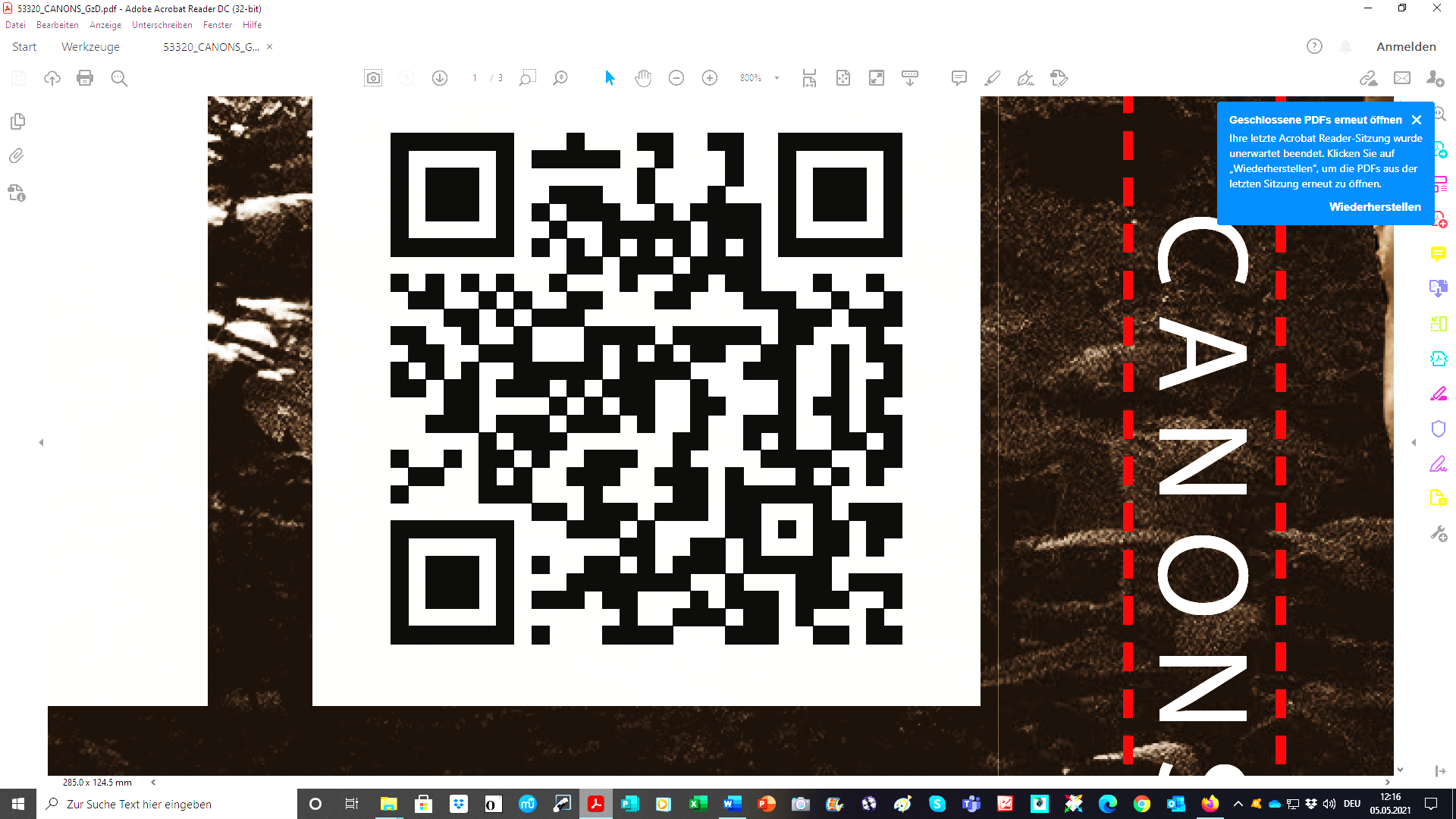 CD erhältlich bei :      http://www.cede.ch/ Digital-Album: Spotify und andere DiensteBilder und Downloads unter: http://panaccusticum.com 